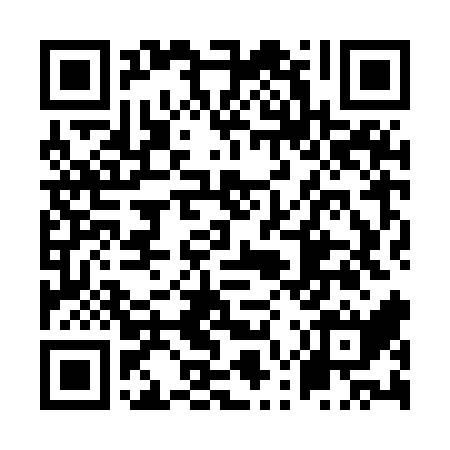 Ramadan times for Balsiai, LithuaniaMon 11 Mar 2024 - Wed 10 Apr 2024High Latitude Method: Angle Based RulePrayer Calculation Method: Muslim World LeagueAsar Calculation Method: HanafiPrayer times provided by https://www.salahtimes.comDateDayFajrSuhurSunriseDhuhrAsrIftarMaghribIsha11Mon4:444:446:4912:344:196:206:208:1812Tue4:414:416:4612:344:206:226:228:2013Wed4:384:386:4412:334:226:246:248:2214Thu4:354:356:4112:334:246:266:268:2515Fri4:324:326:3912:334:256:286:288:2716Sat4:294:296:3612:334:276:306:308:2917Sun4:264:266:3312:324:296:326:328:3218Mon4:234:236:3112:324:306:356:358:3419Tue4:204:206:2812:324:326:376:378:3720Wed4:174:176:2512:314:346:396:398:3921Thu4:144:146:2312:314:356:416:418:4122Fri4:114:116:2012:314:376:436:438:4423Sat4:084:086:1712:314:396:456:458:4724Sun4:054:056:1512:304:406:476:478:4925Mon4:014:016:1212:304:426:496:498:5226Tue3:583:586:1012:304:436:516:518:5427Wed3:553:556:0712:294:456:536:538:5728Thu3:513:516:0412:294:466:556:559:0029Fri3:483:486:0212:294:486:576:579:0230Sat3:453:455:5912:284:506:596:599:0531Sun4:414:416:561:285:518:018:0110:081Mon4:384:386:541:285:538:038:0310:112Tue4:344:346:511:285:548:058:0510:133Wed4:304:306:481:275:568:078:0710:164Thu4:274:276:461:275:578:098:0910:195Fri4:234:236:431:275:598:118:1110:226Sat4:194:196:411:266:008:138:1310:257Sun4:164:166:381:266:018:158:1510:288Mon4:124:126:351:266:038:178:1710:319Tue4:084:086:331:266:048:198:1910:3510Wed4:044:046:301:256:068:218:2110:38